Лото запахов или игра с ароматами.Методика Монтессори.Для игры необходимы баночки с крышками, повязка на глаза, так как ребенок будет угадывать запахи закрытыми глазами, различные специи, вата и ароматические масла, так же можно использовать настоящие продукты питания которые имеют яркий-насыщенный запах.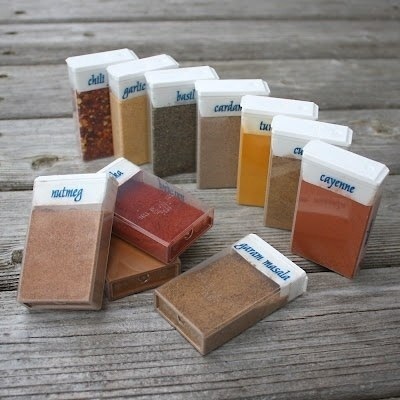 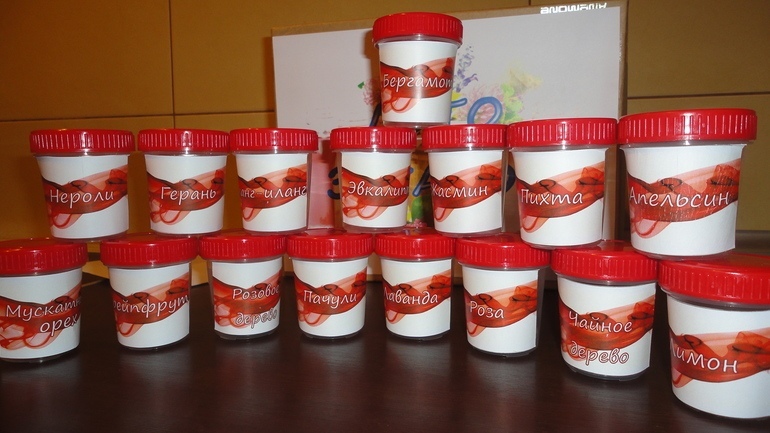 